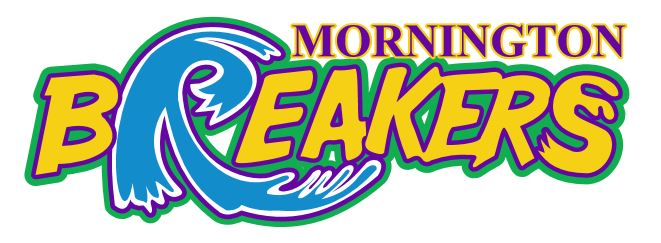 2018 BREAKERS TRY OUT’S FREQUENTLY ASKED QUESTIONSWhat if I am not available to attend Try Outs? Any “New” player that is not available to attend “New Player Try Outs” will not be considered for a 2018 Breakers position. I am an existing Breakers player am I required to attend both Try Outs Sessions? Yes existing players are required to attend both sessions. If an existing Breakers player has extenuating circumstances and is unable to attend one or both sessions this should be submitted to manager@morningtonbasketball.com.au at the time of registration. What time should I arrive for Try Outs? Registrations for Try Out’s will be open from 1 hour before your scheduled time. Upon arrival you will need to register, where you will be given your station number and have your Try Out number written on your leg and arm. Please remove long sleeved tops prior to registration.  What should I wear? Current Breakers players should wear their training uniform. New players should wear, a reversible singlet or bring a light and dark coloured t-shirt. Do not wear skins, compression pants or arm sleeves as you will be asked to take them off and this can cause delays. How are the numbers written on?Every player attending Try Outs requires a number to be written on to their arm and leg. This is written in thick permanent markers and is compulsory. These numbers can take a number of days to wash off! What do I bring? You need to bring the correctly sized and named basketball for your age and a named drink bottle. How do I prepare my child? Players need to be fuelled, hydrated and should go to the toilet before their sessions starts. Players will not be permitted on the courts under any circumstance prior to their session starting. As with any training session players must respect their Coaches and Assessors and refrain from bouncing their ball whilst they are talking. How are the groups determined for Try Outs? Players are split into groups determined prior to Try outs. Parents and players do not have any say on which group their child is in.  Do I need a MUVJBL Permission to Train Form? If you are coming to Mornington from another Association and are eligible to Try Out for Breakers you will need a completed and signed Permission to Train form. This form must be submitted to our Operations Manager before the player enters the stadium. Can parents watch the Try Outs? Yes parents are permitted in the stadium during Try Outs. Parents are not permitted on courts and we ask that you do not yell out to your children whilst they are on court. Try Outs can be an overwhelming and stressful time for some children and this is not helped by boisterous parents. On the day if you have any questions or concerns please direct these to our Operations Manager in the first instance.   What is the structure of Try Outs? Players will be allocated a starting station when they arrive. The Try Outs will consist of a warm up, skills and scrimmages. Players will be assessed for the duration of the time they are in the stadium. Can parents speak with Assessors and Coaching staff at Try Outs? Parents are not permitted to speak with Assessors or coaching staff at any point during Try Out’s regarding their child or the Try Out process. Any questions or concerns please direct these to our Operations Manager.When are teams announced? Teams will be announced on our website and Facebook page within 14 days of Try Outs. When are Coaches announced?Coaches will be announced at the same time that the teams are announced on our website and Facebook page. Will all players that Try Out make a team? Existing and new players that attend Try Outs are not guaranteed a position on a team. A number of players will not make teams in 2018. What happens if my child is not selected? Team lists are published on our website and if your child is not on a team their name will not be published on the website or Facebook. We do not notify unsuccessful players individually. You will not have the right to appeal the Club’s decision. Individual feedback may be provided if it is required in writing to manager@morningtonbasketball.com.au within 7 days of the teams being announced.  Any feedback will be provided at a time suited to the Club. It should be noted that there can be some delay in providing individual feedback during this busy period. When are fees due? Fees for the 2018 Breakers season will be due by no later than Monday 6th November 2017. If your child is offered a position on a 2018 Breakers team you will be required to register and pay your fees online in full or via instalments. Players will not be confirmed on a team until payment has been made. If payment is not made within the required timeframe the Club reserves the right to offer the position to another player.**Please note the MDBA only accepts online registrations and payments through Sports TG.**Under 12, Under 14 and Under 16:$472.50 plus a 3.9% processing fee.Under 18 and Under 20:$420.00 plus a 3.9% processing fee.If you choose to pay via instalments an additional $30.00 administration fee is applicable.Families with three or more children are offered a $100.000 discount.In addition to the above fees players are required to pay a weekly game fee. Your Team Manager may request this in advance. Spectators and players are also required to pay an entry fee at the venue.How do I buy a uniform? Uniform orders will be via our Online Uniform Shop which will be released shortly.I am a parent and want to get involved, what can I do? Our Club relies on parents volunteering. We have a number of roles available and one of the most important is Team Manager. If you believe that this might be a role you are interested in the Club will be taking Expressions of Interest shortly after teams are announced.  The Club will support you in this role and provide you with all the tools to get you started. When will training start? Breakers training will commence in late October 2017. The training plan will be released following team selections.  How many training sessions will I be required to attend each week? All players are required to attend 2 compulsory team training sessions per week.What if the training days times don’t suit? Unfortunately, we are unable to work around individual commitments. A decision will need to be made as to whether you can fully commit to the training requirements before registering for the program. Do players receive equal court time? Coaches have full responsibility for their players and players are not guaranteed equal court time. There may be games in which your son or daughter receives very little time on the court. Court time is at the Coaches discretion and the Club supports the Coaches decision. Equal court time can normally be expected in “domestic” basketball. How far do I have to travel on a Friday evening? MUVJBL games are scheduled all over the State and depending on where your team grades you could be fixtured to play anywhere from Dromana to Bendigo. The MUVJBL have full responsibility for fixturing and MDBA has no influence on fixtures. Children participating in the lower grades of representative basketball i.e Regional will expect to have games scheduled closer to home. My son or daughter is in the Breakers Development Squad, do they continue in this program? If your son or daughter is in the Breakers Development Squad and are selected for a representative team they should continue in that program for the remainder of 2017. In 2018 we would recommend them registering for Elite Hoops. When do games start?Games are likely to commence in early November 2017.A number of practice games with surrounding Associations may be organised at short notice and families should be prepared for this. Am I eligible for a refund of fees? Please ensure you read the Refund Policy below before registering for the program. 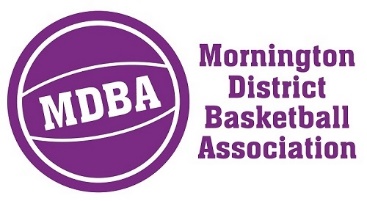 REFUND POLICY – BREAKERS REPRESENTATIVE PLAYERMornington District Basketball Association will not credit or refund a player that chooses to withdraw from a Breakers representative team or Breakers Big V team during the season which includes grading. Refunds are not given for the following reasons which include but is not limited to:Disapproval/dislike/not satisfied with the grade Disapproval/dislike/not satisfied with the team Disapproval/dislike/not satisfied with team matesDisapproval/dislike/not satisfied with the allocated coachDisapproval/dislike/not satisfied with the allocated team managerDisapproval/dislike/not satisfied with the parents within the teamDisapproval/dislike/not satisfied with the Association/Club or OfficialsUnavailable to train at allocated day/time Other sport/social/work commitmentsChange of mind by players and/or parentsA player that moves to a residence more than 25km from the Mornington District Basketball Association is eligible for a pro-rata refund minus a $50.00 administration fee with evidence of the relocation in form of a utility bill.  Mornington District Basketball Association may upon application in writing to the Operations Manager grant a refund if a player has a serious injury which will prohibit them from training and participating in the MUVJBL competition for the remainder of the Season. If a refund is granted it will be calculated pro-rata on the number of weeks that the player has participated minus a $50.00 administration fee.  A player withdrawing at any stage, fees in full or part will not be credited to the followingSeason. 